	    Юнармейцам рассказали об экстремизме и терроризме          В целях профилактики экстремизма и терроризма, выработки у подростков собственной гражданской позиции по отношению к  противоправным деяниям, расширения их представления об экстремизме и терроризме как о глобальной проблеме, сотрудники  подразделения по делам несовершеннолетних ОМВД России по Добринскому району провели встречу с юнармейцами  второй добринской школы. 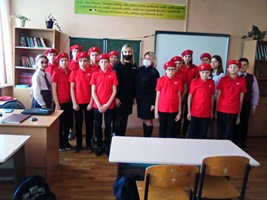 В ходе встречи ребятам  было рассказано об экстремистских действиях и их отличительных особенностях, способах противодействия разного рода агитаторам, приведены примеры террористических актов в различных странах. 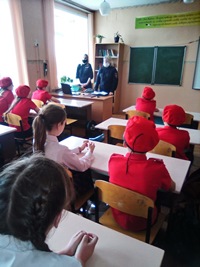 Юнармейцы отвечали на вопросы: «Как не стать жертвой теракта?», «Что необходимо сделать при обнаружении подозрительного предмета?», «Если рядом прогремел взрыв…», «Если оказались в числе заложников…», «Если вам поступила угроза взрыва по  телефону…». Тема обсуждения  никого не оставила равнодушными. Подростки задавали много вопросов, приводили примеры из жизни, а в конце встречи  почтили память всех жертв теракта минутой молчания.    